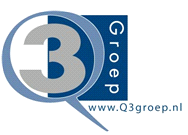 Schoolondersteuningsprofiel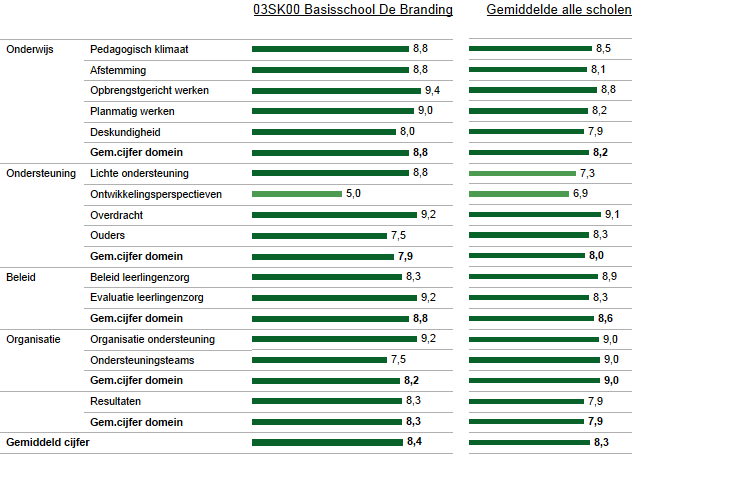 In deze figuur zie je in de linkerkolom de gemiddelde score van de school per categorie. In de rechterkolom kun je de eigen score vergelijken met het gemiddelde van alle scholen. De gemiddelden zijn omgezet in een cijfer op een tienpuntsschaal. Basisondersteuning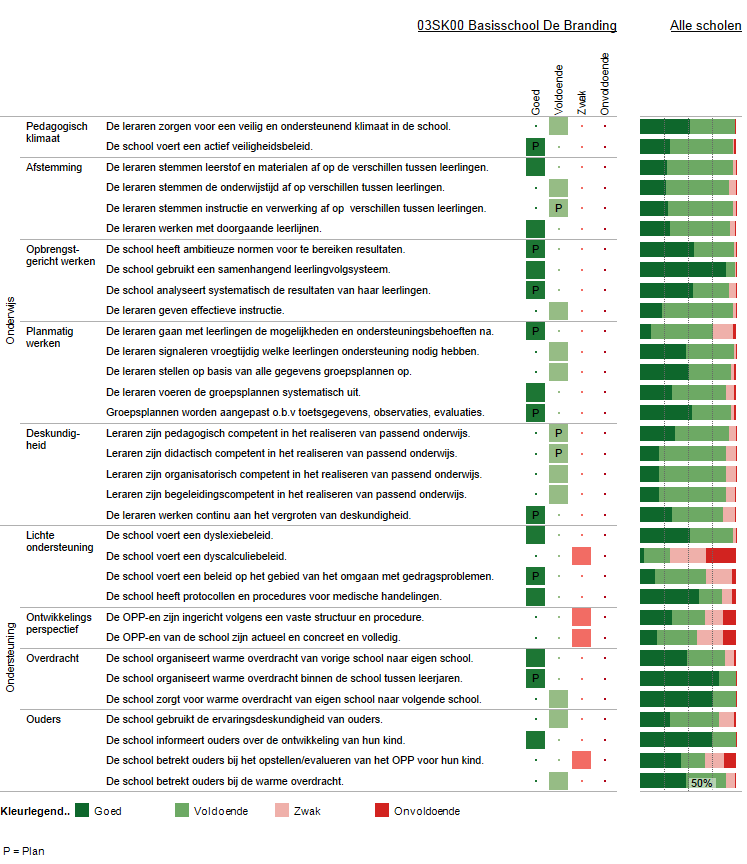 Deze figuur geeft de beoordelingen weer van de school op de indicatoren. In de rechterkolom staat het percentage scholen met een bepaalde beoordeling. Vervolg basisondersteuning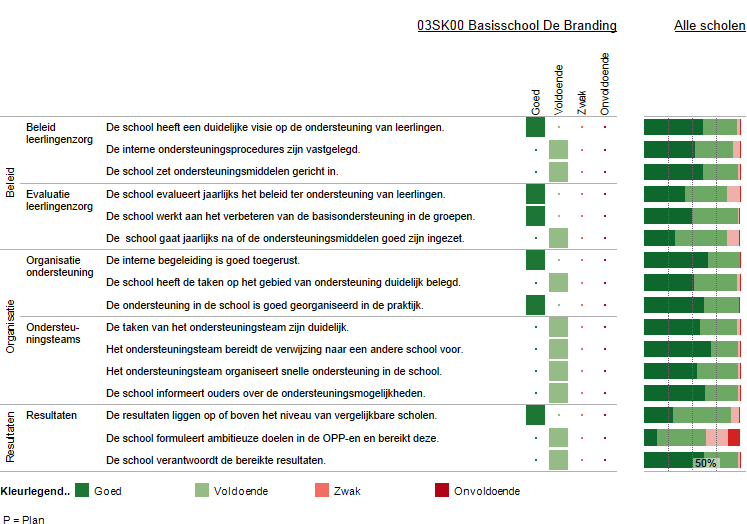 Deze figuur geeft de beoordelingen weer van de school op de indicatoren. In de rechterkolom staat het percentage scholen met een bepaalde beoordeling. Deskundigheid voor ondersteuning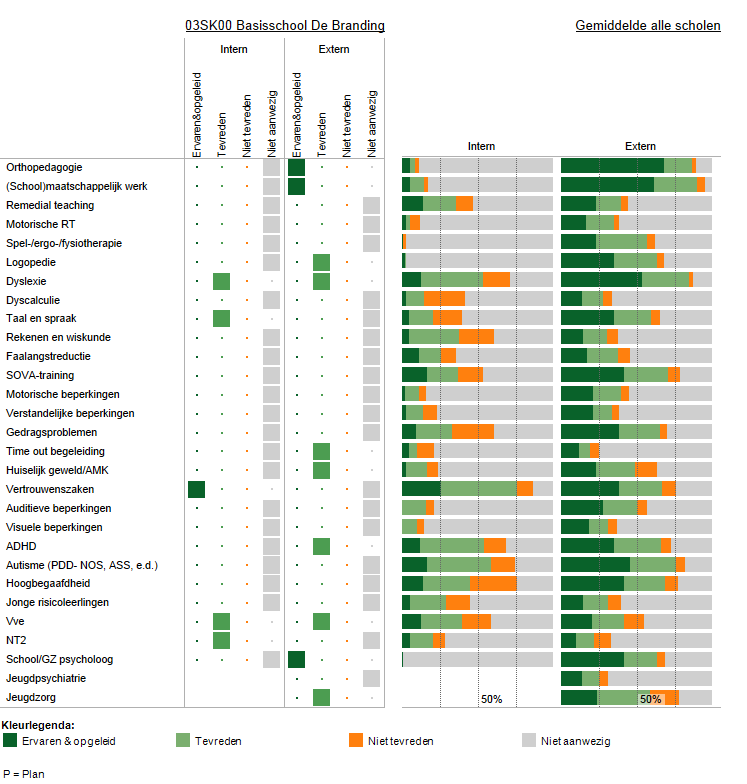 In deze figuur staan de beoordelingen van de school aangegeven. In de twee kolommen rechts staat het percentage scholen dat over deskundigheid beschikt en de beoordeling van de kwaliteit ervan.OndersteuningsvoorzieningenDeze figuur laat zien welke voorzieningen er binnen de school aanwezig zijn. Ook laat het overzicht zien hoe de scholen op de kwaliteit van de voorziening scoren.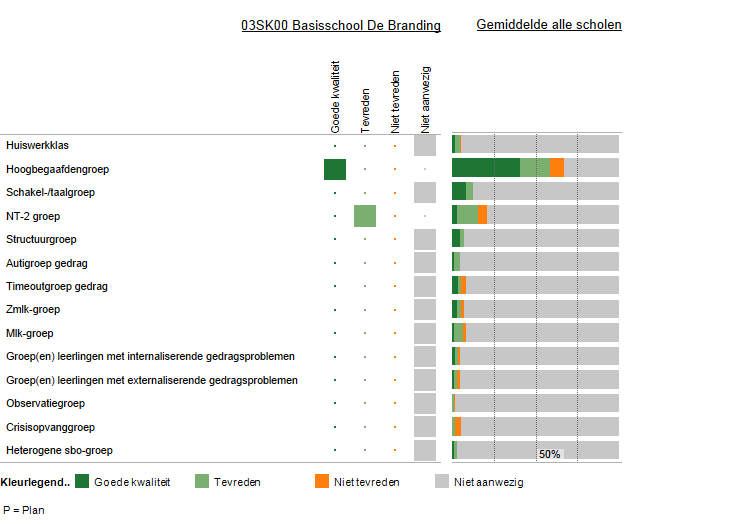 Voorzieningen in de fysieke omgeving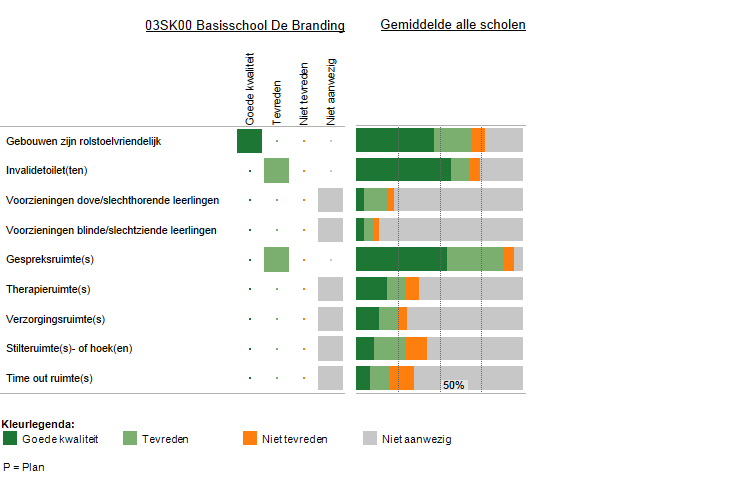 Deze figuur laat zien welke voorzieningen zijn aangebracht in en aan het gebouw. Ook laat het overzicht zien hoe de scholen op de kwaliteit van de voorziening scoren.Samenwerkende ketenpartners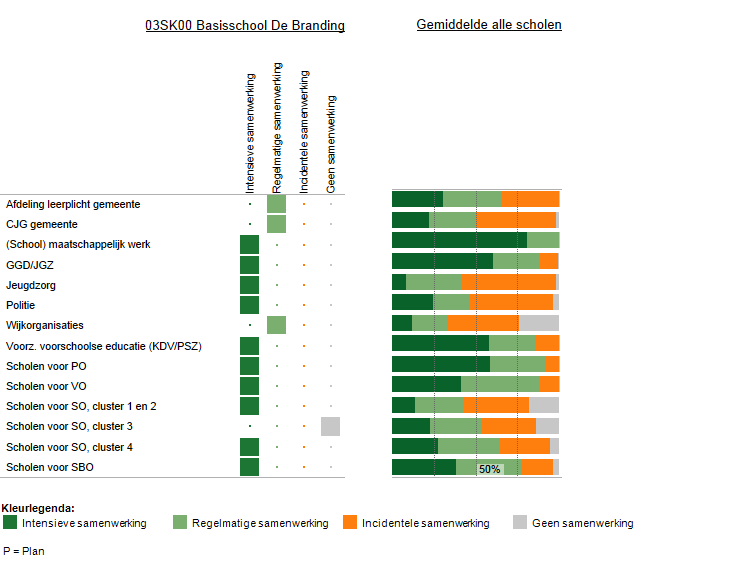 Deze figuur laat zien met welke partners wij samenwerken. Ook laat het overzicht zien hoe intensief de samenwerking is.Bijlage Kengetallen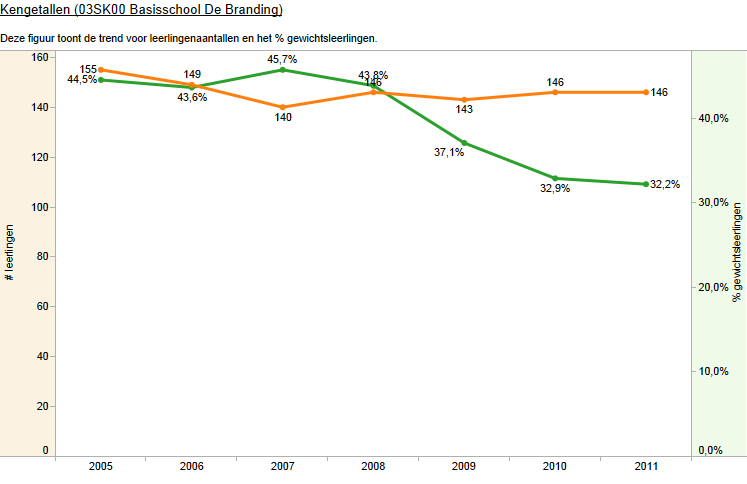 In deze figuur wordt de trend aangegeven van de leerlingenaantallen.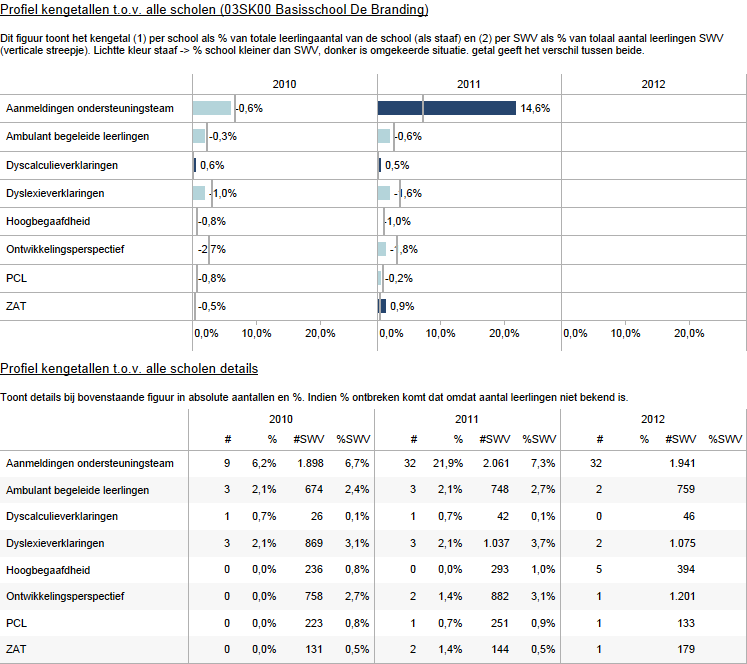 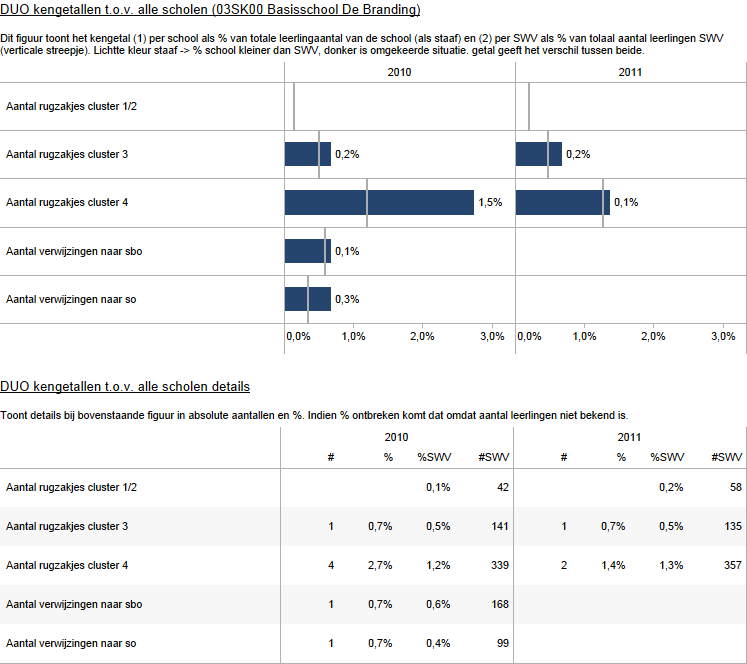 Bijlage Scores kwaliteit basisondersteuning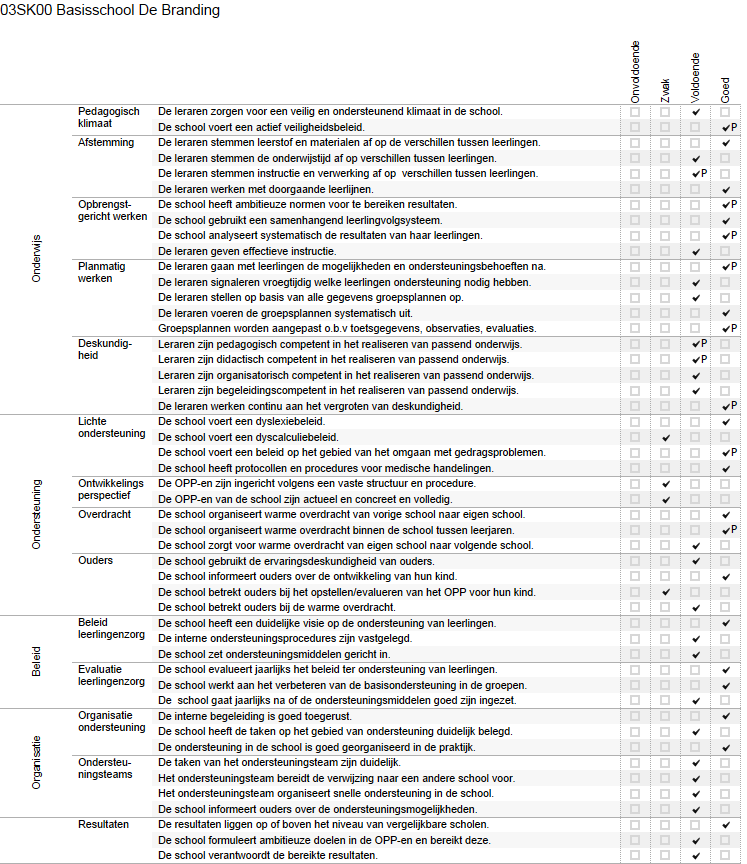 Bijlage Scores deskundigheid voor ondersteuning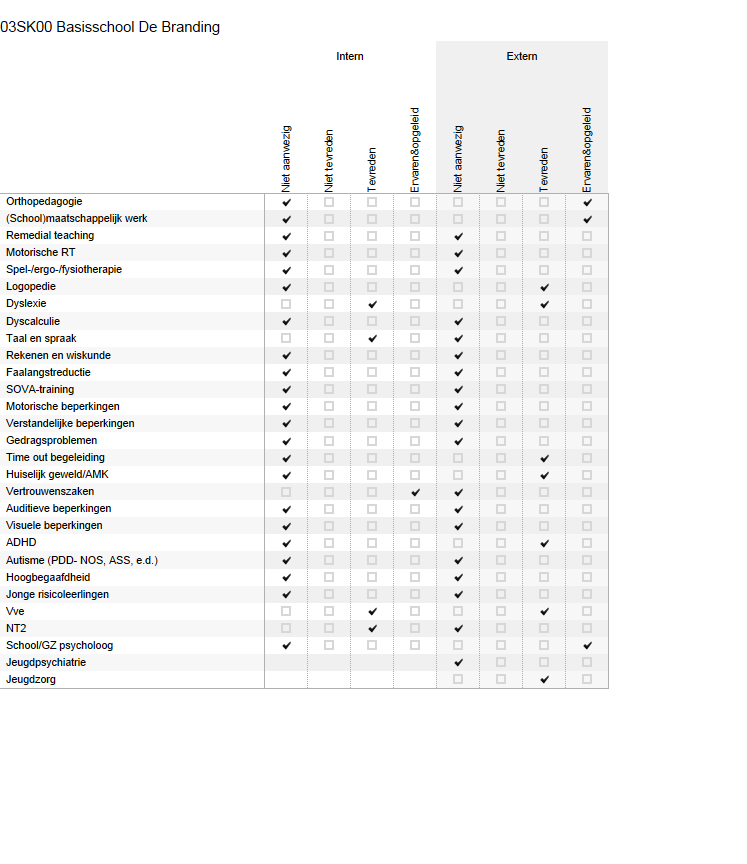 Bijlage Scores ondersteuningsvoorzieningen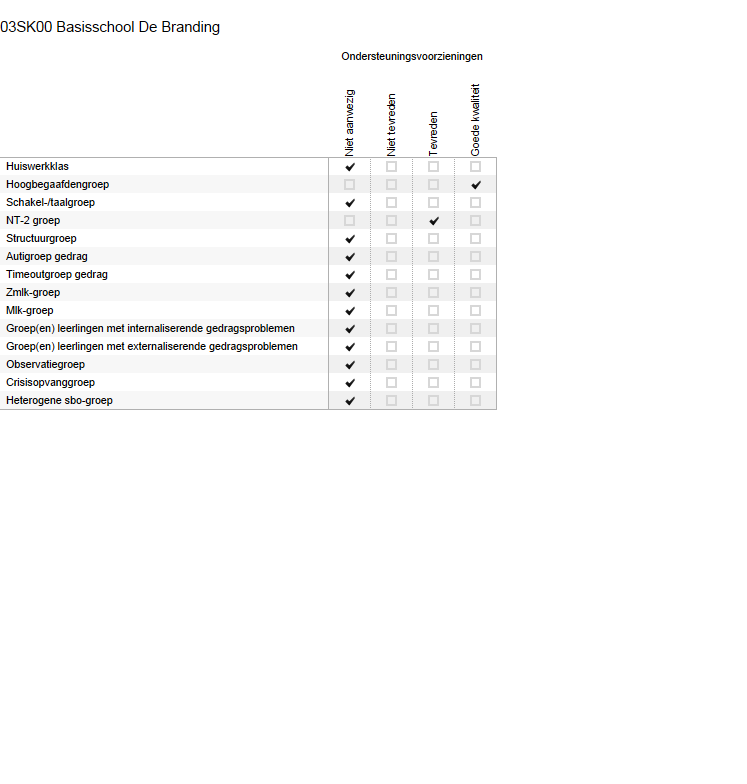 Bijlage Scores Voorzieningen in de fysieke omgeving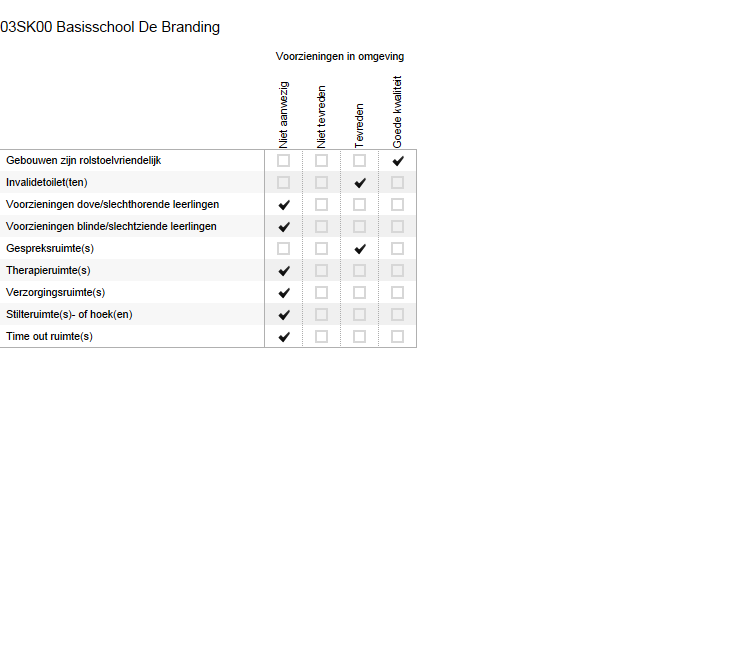 Bijlage Scores Samenwerkende ketenpartners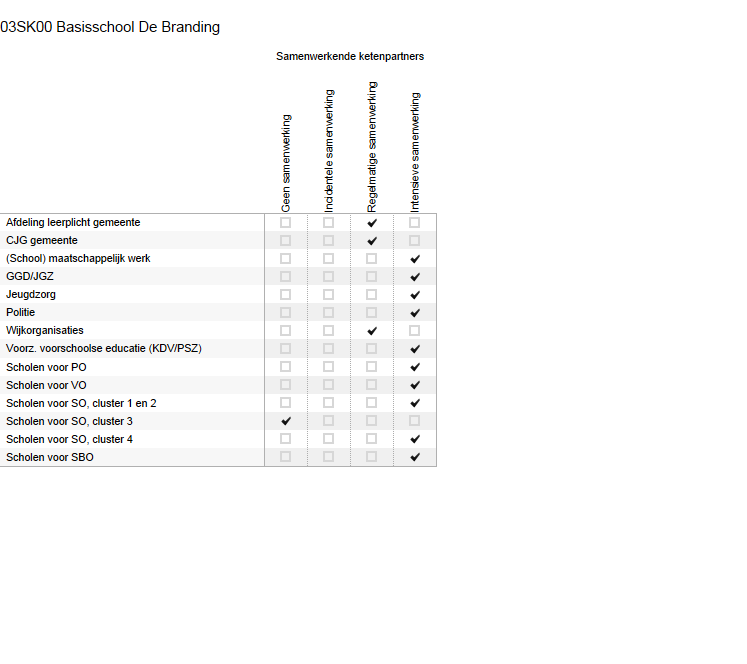 DEEL II	ANALYSE EN BELEID1. Basisondersteuning 2. Ondersteuningsdeskundigheid (intern en extern)3. Ondersteuningsvoorzieningen4. Voorzieningen in de fysieke omgeving5. Samenwerkende ketenpartnersEventuele opmerkingenSamenvatting van de hoofdlijnenDEEL III	VASTSTELLING EN ONDERTEKENINGDit schoolondersteuningsprofiel is van advies voorzien door de MR:DatumPlaatsHandtekening MREn vastgesteld door het bestuur:DatumPlaatsHandtekening MRBeeldvormingWat zien wij?Het niveau van de basisondersteuning van De Branding ervaren wij als goed. Het OPP en het informeren van ouders hierover komt zwak naar voren. En wij hebben geen beleid voor dyscalculie. OordeelsvormingWat vinden wij?Voor een school die net gefuseerd is, is dit een knap resultaat. We hebben veel op de planning staan en het werken met OPP komt volgend schooljaar ook aan bod. Dyscalculie staat nu niet onze prioriteiten lijst.BesluitvormingWat gaan wij doen?Het OPP wordt opgenomen in het jaarplan.BeeldvormingWat zien wij?We zijn tevreden over de ondersteuning die nu aanwezig is.OordeelsvormingWat vinden wij?Wij willen doorgaan zoals we nu bezig zijn.BesluitvormingWat gaan wij doen?De vergaderingen vanuit de Brede school in de verschillende werkgroepen worden doorgezet.BeeldvormingWat zien wij?Er zijn nog veel ondersteuningsvoorzieningen niet aanwezig.OordeelsvormingWat vinden wij?De leerkrachten geven les aan de hand van de ondersteuningsbehoeften van de leerlingen. Dit verloopt over het algemeen prima. BesluitvormingWat gaan wij doen?De samenwerkingen die er zijn willen wij graag behouden. We maken gebruik van de mogelijkheid van de TOPklas en VVE.BeeldvormingWat zien wij?Ons schoolgebouw biedt niet de mogelijkheid voor een optimale fysieke omgeving.OordeelsvormingWat vinden wij?Wij proberen zo goed als mogelijk te voorzien in de behoeften van dit moment.BesluitvormingWat gaan wij doen?In het nieuwe schoolgebouw verwachten wij dat alle nodige voorzieningen aanwezig zullen zijn.BeeldvormingWat zien wij?Onze school werkt veel samen met ketenpartners.OordeelsvormingWat vinden wij?Onze leerling populatie vraagt om een goede samenwerking met ketenpartners. Dit kost veel tijd. We zijn wel tevreden over de samenwerking.BesluitvormingWat gaan wij doen?In de toekomst hopen wij op deze manier te blijven samenwerken. De trajecten WSNS en ‘Kind op de gang’ komen erg overeen met Q3. Er is veel tijd in deze trajecten gestoken. Met Q3 beginnen wij weer opnieuw. Wij houden ons vast aan onze eigen planning met betrekking tot onderwijsontwikkeling. Dit komt overeen met de cyclus 1-zorgroute en passend onderwijs (onderwijsbehoeften).